МУНИЦИПАЛЬНОЕ ОБРАЗОВАТЕЛЬНОЕ УЧЕРЕЖДЕНИЕ «СРЕДНЯЯ ШКОЛА №30» ДОШКОЛЬНОЕ ОТДЕЛЕНИЕ «Детский сад №89»Проектная деятельность по теме«Читаем вместе»О реализации проекта «Читаем вместе» в Тверской области в 2023-2024 годуПояснительная записка В целях возрождения традиций семейного чтения, содействия воспитанию интереса к детской книге на произведениях классиков российской и мировой культуры, в том числе произведениях тверских детских писателей и поэтов, в соответствии с Федеральным законом от 29.12.2012 № 273-ФЗ «Об образовании в Российской Федерации», распоряжением Правительства Тверской области от 05.02.2018 года № 28-рп «О Стратегии духовно нравственного воспитания детей в Тверской области на 2018-2027 годы»  в ДО детском саду №89 проходит реализация проекта «Читаем вместе» на учебный  2023-2024  годаНаши дети с самого раннего детства сталкиваются с художественным словом. В речи часто используются различные потешки, стихи, и часто читаются малышам детские книжки. Но чем старше становится ребенок, тем реже родители и воспитатели берут в руки книги, чтобы познакомить их с миром литературы. Это увлекательное занятие заменяют телевизор и компьютер. Становиться заметно, что дети стали чаще употреблять в своей речи телевизионные штампы, фразы, которые используются в производстве рекламы и низкосортных фильмах. Дети все реже берут в руки книги, их не интересуют даже иллюстрации в них.А, тем не менее, мудрость от поколения к поколению передавалась именно через сказки. С детьми нужно разговаривать через сказки, над которыми им приходиться размышлять, а не просто запоминать информацию, как компьютер.Сказки, во-первых, понятны, и взрослым, и маленьким, а во-вторых, хранят в себе нравственные постулаты и передают их от сердца к сердцу. 
Работа проекта направлена на познание детьми через сказку двух бесценных миров – своего собственного, внутреннего, и внешнего, окружающего. Литература способна учить, не обучая, и воспитывать, не воспитывая. Дети освоят множество способов создания художественных произведений, разовьют мелкую моторику рук, научаться облекать мысли в слова, а слова и предложения произносить с разной интонацией, обогатят свой словарный запас. Планирование различных форм работы к проекту «Читаем вместе» на 2023-2024 уч.годРезультат:В конце проекта у детей появится интерес к книгам, к чтению произведений художественной литературы. Дети будут знать правила обращения с книгой и стараться их применять. Родители примут активное участие в реализации проекта, получат полезную информацию о роли книги в развитии ребёнка. Сентябрь С детьми:I. «Что за прелесть, эти сказки!». - Выставка Б.В.Заходер по сюжетам знакомых литературных произведений нарисованных детьми совместно с родителями - Сопровождение рассматривания готовых работ словесными рассказами и пояснениями. II.  Чтение произведений Б В ЗаходераПродуктивная деятельность – лепка героев. Инсценировка В Сутеев «Под грибом»: Б.В. Заходер. «Буква Я»; Э. Успенский. «Разгром».2. Беседа с детьми в группе «Мои впечатления о постановке»С родителями:- Совместные чтения с родителями любимых книг.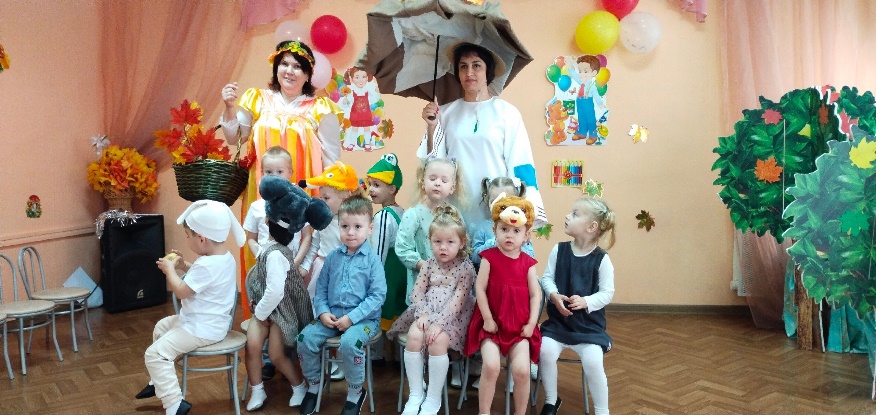 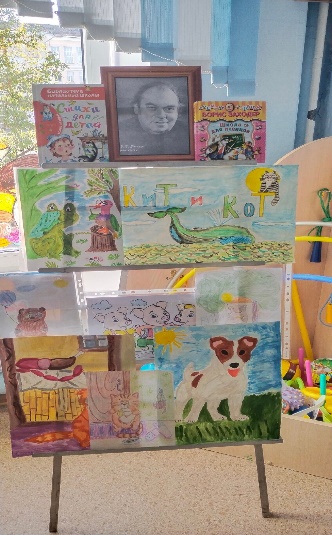 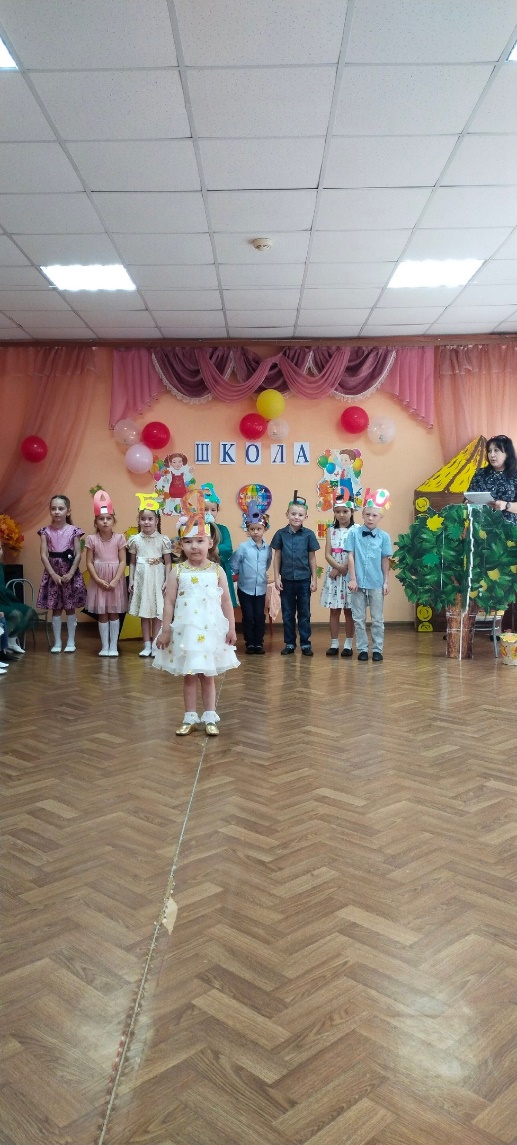 Октябрь Читаем КИ. Чуковского: «Айболит», «Мойдодыр», «Чудо-дерево», и др;Инсценировка КИ. Чуковского «Федорино горе»Конкурс чтецов Работа в книжном уголке:-чтение (рассказывание) сказок разных жанров, чтение наизусть потешек и небольших стихотворений;- обсуждение прочитанного,- оценка поступков и моральных качеств героев сказок;С родителями:- Изготовление книжек - малышек- Акция «Подари книгу детскому саду»- Совместные чтения с родителями любимых книг, разучивание стихотворений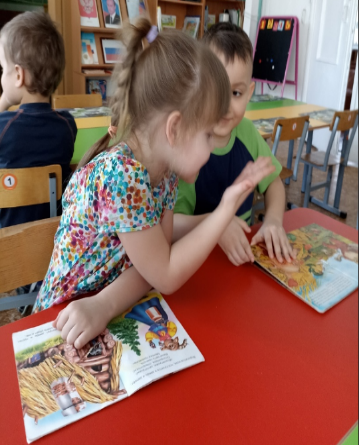 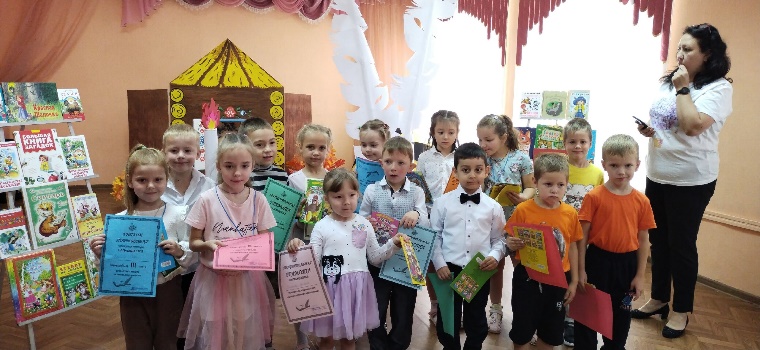 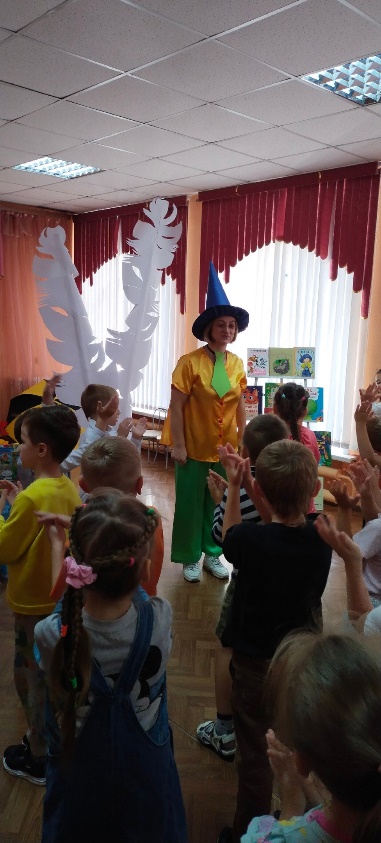 Ноябрь«Почитай мне , папа»Читаем Э. Успенского «Вниз по волшебной реке», «Зима в Простоквашино»«Крокодил Гена и его друзья»;Работа в книжном уголкеВыставка, посвященная 95 летию Г.В.Сапгира, 205 летие И.С.Тургеньева 115 летие Н.Н.Носова:-чтение (рассказывание) сказок разных жанров, чтение наизусть потешек и небольших стихотворений;- обсуждение прочитанного,- оценка поступков и моральных качеств героев сказок;С родителями:- Совместные чтения с родителями любимых книг. - Рисуем с папой «любимое произведение» ДекабрьС детьми:Читаем «Зимние сказки»: Г.Х.Андерсена «Снежная королева»Д. Мамин-Сибиряк «Серая шейка»В.Сутеев «Елка»Братья Гримм «Госпожа Метелица»;Выставка посвященная 220 летию Ф.И.Тютчева, 100 летие Я.Л Аким 110 В.Ю Драгунский :Рисование по представлению.С родителями:- Совместные чтения с родителями любимых книг. Январь С детьми:По дорогам мульт киноВыставка145лет П.Бажов, 120 летие А.П.Гайдар  Инсценировки: Рождественская сказка, сказки матушки Метели «Заюшкина Избушка»Работа в книжном уголке:-чтение (рассказывание) сказок разных жанров, чтение наизусть потешек и небольших стихотворений;- обсуждение прочитанного,- оценка поступков и моральных качеств героев сказок;С родителями:- Совместные чтения с родителями любимых книг - Предложить родителям перечислить произведения, прочитанные с детьми в течение недели февральС детьми:Разговор о любимой книге130 летие ВВ Бианки, 130 летие И.А КрыловаПредложить детям нарисовать картинку к понравившемуся эпизоду из прочитанного произведения вместе с родителями (рисунок персонажа\события\действия). Читаем А.С.Пушкина «Сказка о рыбаке и рыбке» отрывок из «Сказки о царе Салтане» отрывок из «Сказки о мертвой царевне и семи богатырях»;С родителями:Совместные чтения с родителями басенмартС детьми: Выставка 95 летие И П Токмакова , 95 летие Ю.К.ОлешиВечер загадокИнсценировка КИ. Чуковского «Федорино горе», РНС Репка , Теремок С родителями:Совместные чтения с родителями  «Конек - Горбунок» (П.П.Ершов ), «Три толстяка «Ю.К.ОлешаАпрель В родительские уголки поместить информацию:- цель и задачи работы проекта, план работы проекта (Подготовка и издание буклетов);- консультацию «Что мы читаем детям по программе детского сада». С детьми:Сказки –небылицы Беседа «Какие бывают книги»1. Из чего сделана книга (материал) 2. Создатели книги (писатель, художник, печатник) 3. Как книжка к нам пришлаЧтение стихотворения С. Я. Маршака «Книжка о книжке»Постановка сказки «Кошкин дом»Изготовление своей книжки-малышки вместе с родителями. С родителями:- Анкетирование родителей «Читаем вместе».- Предложить принести в группу любимые книги детства из дома - Совместные чтения с родителями любимых книг. Май С детьми:I. «Библиотека» 1. Беседа с детьми о профессии Библиотекарь, о правилах поведения в библиотеке. 2. Экскурсия – знакомство с детской библиотекой. 3. Создание условий для организации сюжетно- ролевой игры «Библиотека»II. Совместная деятельность с детьми -«Мастерская по «лечению» книг»III. Читаем тверскую книгу Г.Лагздынь «Федина каша», «Послушный зайчонок», «Я воспитываю братца», «Строим дом «и др.;История создания журнала Мурзилка (выставка)С родителями:- Совместные чтения с родителями любимых книг («Цветик – семицветик» В.Катаев).- Выставка книг «Книги нашего детства».    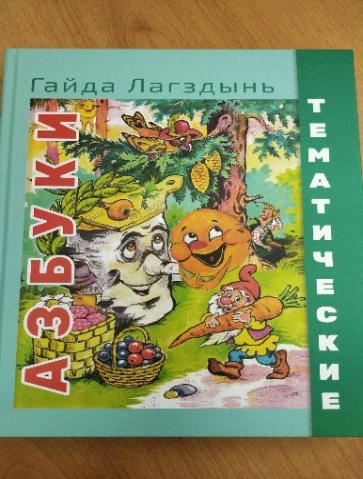 ИюньС детьми:Разговор о любимой книгеПредложить детям нарисовать картинку к понравившемуся эпизоду из  прочитанного произведения  вместе с родителями (рисунок персонажа\события\действия). Читаем А.С.Пушкина «Сказка о рыбаке и рыбке» отрывок из «Сказки о царе Салтане» отрывок из «Сказки о мертвой царевне и семи богатырях»;С родителями:Совместные чтения с родителями любимых книг («Федорино горе» К. И. Чуковский).ИюльС детьми:I.  «Сказка ложь, да в ней намек» читаем сказки «Волк и семеро козлят» «По щучьему велению», «Гуси-лебеди», «Репка», «Курочка Ряба» и др;Работа в книжном уголке:-чтение (рассказывание) сказок разных жанров, чтение наизусть потешек и небольших стихотворений;- обсуждение прочитанного,- оценка поступков и моральных качеств героев сказок;С родителями:- Совместные чтения с родителями любимых книг («Старик - Годовик» В.И. Даль) - Предложить родителям перечислить произведения, прочитанные с детьми в течение недели.Август С детьми:I. Рассматривание иллюстраций разных художников к сказкам в книгах (Васнецов, Сутеев) читаем В.Г.Сутеева «Про Бегемотика, который боялся прививок», «Под грибом»«Мышонок и карандаш», «Капризная кошка» и др;II. Мы – иллюстраторы.1. Чтение «Пингвиний пляж» (Г. Снегирёв)2. Рисование по представлению.III. Загадки о сказках, героях сказок.С родителями:- Совместные чтения с родителями любимых книг.